【One program for Global Goals】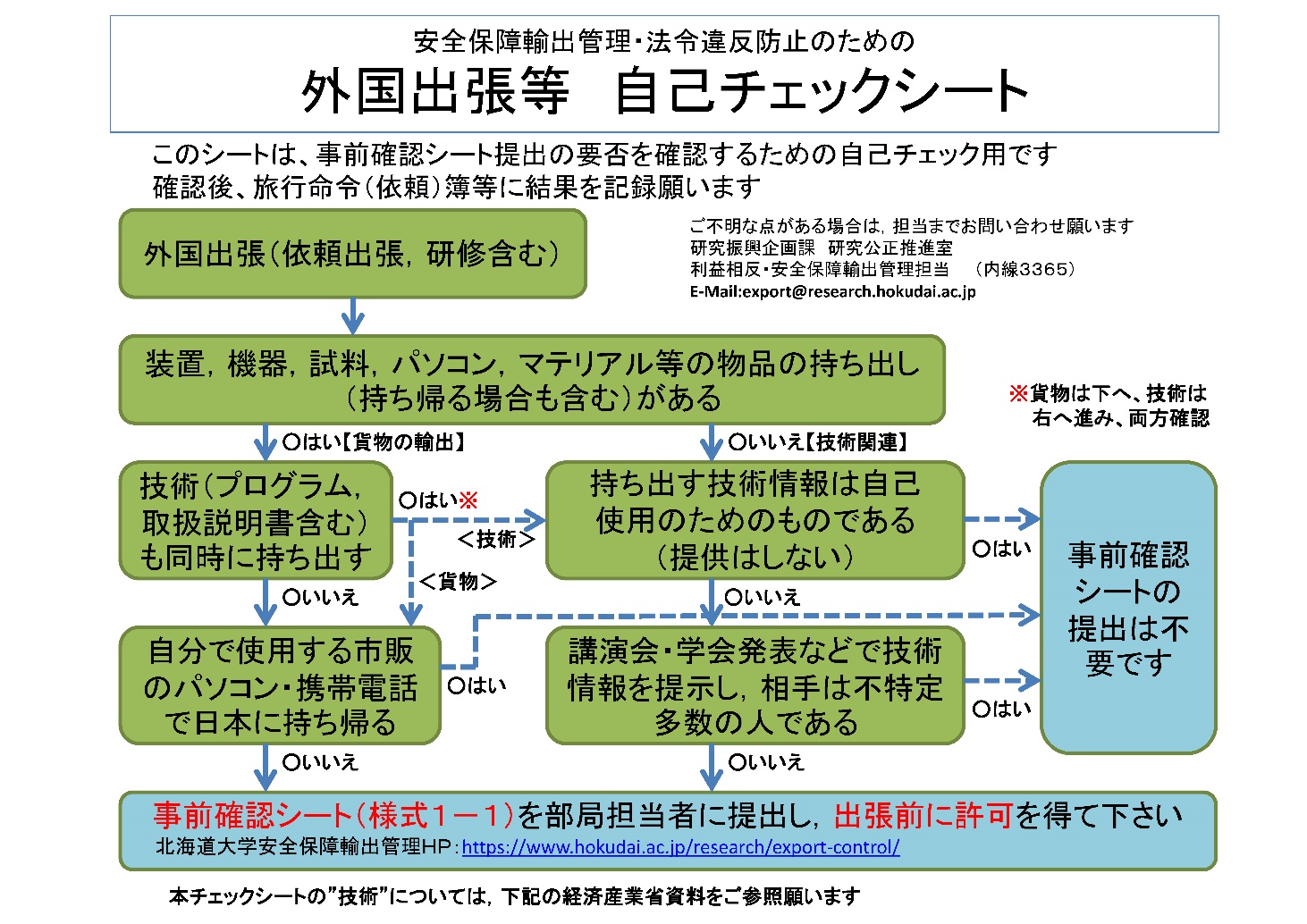 上記、安全保障輸出管理・法令違反防止のための外国出張等自己チェックシートを確認した結果、当該出張（出張予定期間：　　年　月　日～　　年　月　日/用務先：　　　）については概当なしです。事前確認シート（様式1-1）提出済み、事前の許可を得ています。  年　　　月　　　日所属・職　　　　　　　　　　　　　　　　　　　氏　　名以　上